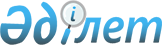 Об открытии Дипломатической миссии Республики Казахстан в Республике БолгарияУказ Президента Республики Казахстан от 2 апреля 2004 года N 1338      В целях укрепления и развития казахстанско-болгарского сотрудничества в различных областях с учетом международных и национальных интересов Республики Казахстан постановляю: 

      1. Открыть в городе Софии (Республика Болгария) Дипломатическую миссию Республики Казахстан. 

      2. Правительству Республики Казахстан принять необходимые меры, вытекающие из настоящего Указа. 

      3. Настоящий Указ вступает в силу со дня подписания.       Президент 

      Республики Казахстан 
					© 2012. РГП на ПХВ «Институт законодательства и правовой информации Республики Казахстан» Министерства юстиции Республики Казахстан
				